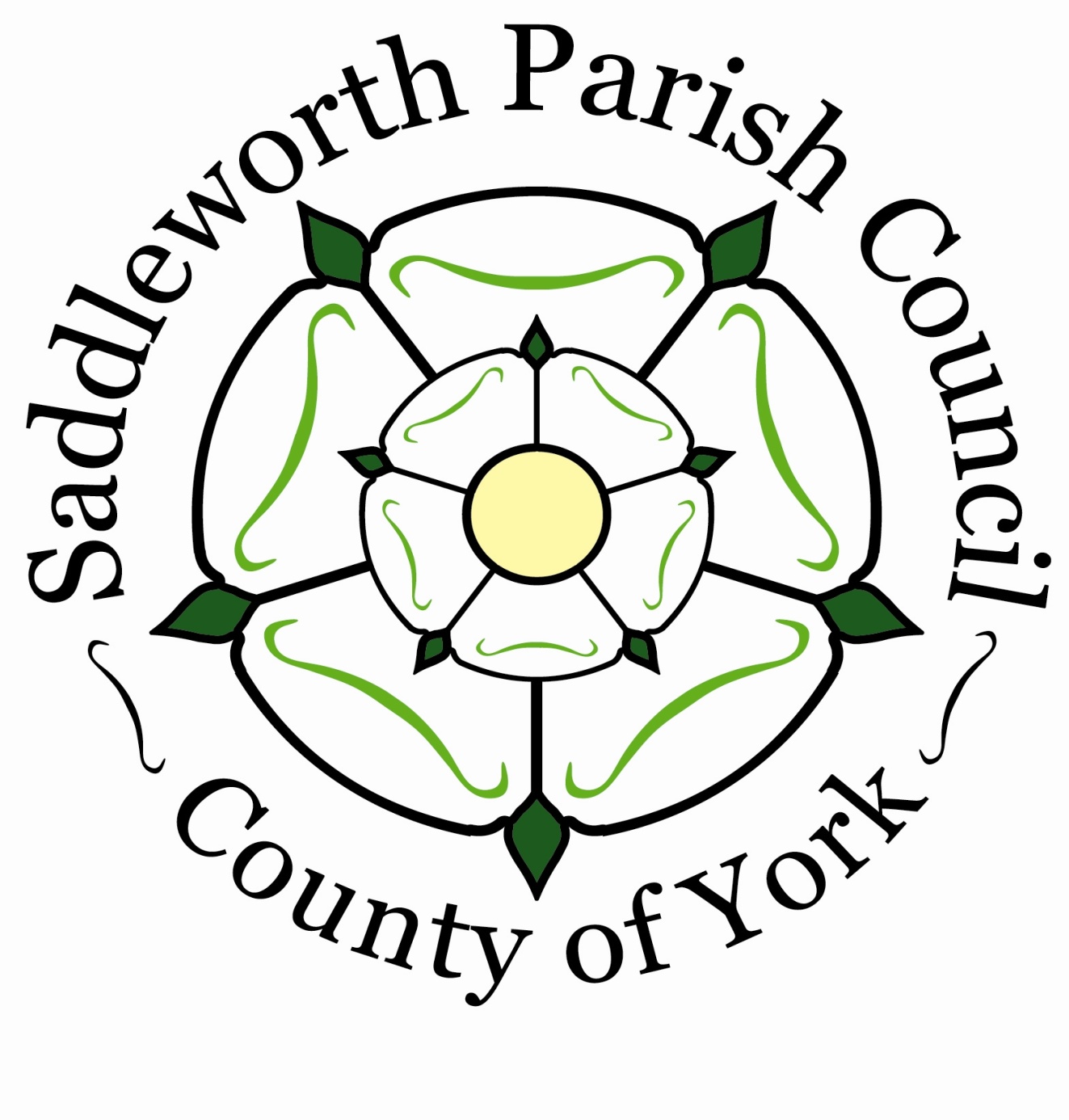 September 2023To:   All Members of the Saddleworth Parish CouncilDear Sir/MadamYou are hereby summoned to attend the Ordinary Council Meeting of the Parish Council to be held in the Council Chamber at Saddleworth Civic Hall, Uppermill on Monday 25th September at 7:30pm for the purpose of conducting the under mentioned business.Yours faithfullyK E AllottClerk to the Council                 AGENDAWelcome by the ChairmanPrayers led by Revd Pat GillanTo receive Public Questions Chairman’s Urgent BusinessTo receive apologies for AbsenceRepresentatives from United Utilities to address concerns regarding treatment of Sewerage in SaddleworthCorrespondence2 items regarding previous Motion on Rail Strategy for Saddleworth  To receive Declarations of InterestTo approve and confirm as a correct record the Draft Minutes of the Council Meeting held on 24th July 2023 To approve and confirm as a correct record the Draft Minutes of the Extraordinary Council Meeting held on 7th August 2023 To note the Minutes of the Strategic Planning Committee Meeting 27th July 2023To note the Minutes of the Extraordinary Finance Committee Meeting 7th August 2023 To note the Minutes of the Planning Committee Meeting 7th August 2023To note the Minutes of the Planning Committee Meeting 4th September 2023 To note the Minutes of the Traffic & Transport Committee Meeting 7th September 2023 To note the Minutes of the Environment Committee Meeting 11th September 2023 To note the Minutes of the Assets Management Committee Meeting 18th September 2023 (to be tabled)  To note the Minutes of the Finance Committee Meeting 21st September 2023 (To be tabled)Councillor Vacancy and By-Election Additional Armed Forces Partnership representative nomination 100th Anniversary Pots & Pans (Cllr Al-Hamdani) Accounts for Payment July 2023      	Income £9,288.20	 Expenditure   £25,991.13 Accounts for Payment August 2023	Income £5,109.95	 Expenditure	 £29,238.74  Dates of the next meeting:- Monday 23rd October 2023 at 19.30hrsJuly 23 PaymentsBank DateSupplierDetailsCode  Amount 04/07/2023BRITISH GASElectricity 9/6/23 - 15/6/23302400.5404/07/2023BRITISH GASGas 9/6/23 - 14/6/2330384.5404/07/2023POST OFFICEStamps10777.4005/07/2023MB HARRINGTONCemetery weeding201360.0005/07/2023MB HARRINGTONPerspex repair 307168.0005/07/2023MB HARRINGTONRemoval of dead tree in Cemetery201180.0005/07/2023MB HARRINGTONBurial - 203300.0005/07/2023MB HARRINGTONBurial 203360.0005/07/2023N POTTS Civic Hall Hanging Baskets429180.0006/07/2023CORNERSTONE Website maintenance (Final)440720.0010/07/2023RAPLOT Refund - resold for £1700 3/7/23290850.0010/07/2023THRIVE/TRAVIS HUGHESAgency - w/e 3/6/23301464.2610/07/2023THRIVE/TRAVIS HUGHESAgency - w/e 10/6/24301401.7610/07/2023INFINITY ITIT Support110387.0010/07/2023AROUND S/WORTHMagazine advert 6 + 7/23441228.0010/07/2023S LYNAM HEDGE DOCTORRear hedge cut at Civic Hall307200.0010/07/2023CIA FIRE/SECURITYFire Blanket signage307144.0010/07/2023GGC MEDIAS-i-B advert in Sadd/wth Indy40570.0010/07/2023TV LICENCE TV Licence32413.2511/07/2023OMBCAlcohol Licence 10/7/23 - 9/7/24324180.0013/07/2023Salaries Admin - July 231034,209.3813/07/2023Salaries Civic  - July 233012,926.8813/07/2023YORKSHIRE DAYDonation re 30/7/23413300.0017/07/2023OMBC General Rates - Civic Hall3041,160.0017/07/2023CAPRICORN SECURITYThai Boxing 11/6/23318792.0017/07/2023BT GROUP PLC Phone / Internet 22/4 - 30/9/23107581.0817/07/2023OMBC Refuse collection308265.6017/07/2023CHRISTAL CLEAR WINDOWSWindow Cleaning306250.0017/07/2023BUCKLE J & SDawsons Field Grass Cutting 6/23433220.0017/07/2023SWAN DOBX Community Toilets Q2 2023-24125150.0017/07/2023S/WORTH CRAFT DELPHCommunity Toilets Q2 2023-24125150.0017/07/2023THE LITTLE SHOP, U/MILLCommunity Toilets Q2 2023-24125150.0017/07/2023KING BILL, G/FIELDCommunity Toilets Q2 2023-24125150.0017/07/2023GATE DIGGLECommunity Toilets Q2 2023-24125150.0017/07/2023JUNCTION DENSHAWCommunity Toilets Q2 2023-24125150.0017/07/2023THRIVE/TRAVIS HUGHESAgency - w/e 17/6/23301142.8517/07/2023INNVICTUS Repair to Bar Cooler307100.0017/07/2023JAMES BRUENCivic Hall Grass Cutting30780.0017/07/2023GREENFIELD PUBLISHINGS/worth Monthly Mag - July 2344178.0017/07/2023VIKING STATIONERYStationery10571.4717/07/2023ACTION TOGETHER Payroll Services - June 2316154.4517/07/2023OMBCRates - Cemetery21148.0017/07/2023ARJENTORepairs to Chairman's Chain11248.0017/07/2023AMAZONLitter Pickers30712.9019/07/2023CIA FIRE/SECURITYEmergency Lights Repairs3071,086.0019/07/2023AMAZONClipboards10515.5120/07/2023WATER PLUS Water 04/06 - 03/07/23321424.7220/07/2023BUCKLEYSS-i-B Lunch40559.4020/07/2023STAFF EXPENSESS-i-B Lunch40515.7021/07/2023HMRC Tax & NI - Admin - June 231031,187.3321/07/2023HMRC Tax & NI - Civic  - June 23301588.5221/07/2023COMMERCE BUSINESSCopier/Printer Usage  26/05 - 25/06/2310569.8621/07/2023CENTRE GLASSCleaning Consumables30646.7424/07/2023ELCONS HR/LAW HR/Legal Consultancy (9)120121.2025/07/2023M MCGURG OVEN CLEANINGOvens Cleaned306350.0025/07/2023ACTION TOGETHER Payroll Services - July-Sept 23 (Final)161163.3525/07/2023STAFF EXPENSESOffice Tea & Coffee1696.4326/07/2023SHORROCK TRICHEMHygiene316274.0627/07/2023Telephone BookStationery1058.9928/07/2023THRIVE/TRAVIS HUGHESAgency - w/e 1/7/23301267.8428/07/2023UNIVERSAL LAUNDRYLaundry30659.4031/07/2023GMPFPensions - Admin - July 231031,013.3631/07/2023GMPFPensions - Civic - July 23301615.6331/07/2023CIA FIRE/SECURITYCCTV Repair307288.0001/08/2023BRITISH GAS Electricity 16/6/23 - 7/7/23302954.7301/08/2023YORKS RIDING SOC.Subscriptions1195.0001/08/2023MB HARRINGTONStrim Allotment Path307120.0001/08/2023MB HARRINGTONWeeding Ashes Slippers Area201240.00     25,991.13  TRUE August 23 PaymentsBank DateSupplierDetailsCode  Amount 08/08/2023TV LICENCE TV Licence32413.2509/08/2023AMAZONFire H&S Signage30715.9611/08/2023CRAIG LEESFoyer/Bar Decorating3076,700.0011/08/2023Salaries Admin - Aug 231034,212.9311/08/2023Salaries Civic  - Aug 233013,149.0411/08/2023BUCKLE J & SON Dawsons Field Grass Cutting 7/23433220.0011/08/2023PAUL BUTLER H&HBar Gas30738.4011/08/2023STAFF EXPENSES Hose Pipe fittings3077.9914/08/2023BRITISH GAS Electricity 8/7/23 - 25/7/23302524.7914/08/2023POST OFFICEStamps107106.2515/08/2023OMBC General Rates - Civic Hall3041,160.0015/08/2023OMBC Refuse collection308265.6015/08/2023OMBCRates - Cemetery21148.0016/08/2023CAPRICORN SECURSecurity Springhead AFC (8/7/23)318297.0016/08/2023CAPRICORN SECURSecurity ACDC (21/7/23)318415.8016/08/2023TPA INTERNAL AUDITInternal Audit 22/23109350.0016/08/2023EDF ENERGYGas (New Contract)303301.0016/08/2023VIKING STATIONERYStationery105142.4516/08/2023CENTRE GLASS , Cleaning Consumables306131.4616/08/2023JAMES BRUENCivic Hall Grass Cutting30780.0018/08/2023THRIVE/TRAVIS HUGHESAgency - w/e 22/7/23301267.8418/08/2023AMAZONLaminating Pouches10523.9021/08/2023WATER PLUS Water 04/07 - 03/08/23321425.5522/08/2023HMRC Tax & NI - Admin - JuLY 231031,163.8722/08/2023HMRC Tax & NI - Civic  - JuLY 23301605.0522/08/2023COMMERCE BUSINESSCopier/Printer Usage  26/06 - 26/07/23105272.8924/08/2023ELCONS HR/LAW ,HR/Legal Consultancy (10)120121.2024/08/2023AMAZONFirst Aid Signage3077.4725/08/2023AMAZONAdobe PDF Subscription19.9725/08/2023AMAZONFire H&S Signage3079.4229/08/2023SHORROCK TRICHEMHygiene316327.7631/08/2023GMPFPensions - Admin - August  231031,009.6131/08/2023GMPFPensions - Civic - August  23301615.6301/09/2023MB HARRINGTON Cemetery - Remove 2 dangerous trees201900.0001/09/2023MB HARRINGTON Cemetery - Rebuild damaged wall201180.0001/09/2023MB HARRINGTON Cemetery - Grass cutting / bins (2/2)2012,721.6001/09/2023MB HARRINGTON Dawsons Field - Rebuild damaged wall443480.0001/09/2023MB HARRINGTON Repair/resite Delph Notice board307540.0001/09/2023MB HARRINGTON Ashes Interment 24/8/2320665.0001/09/2023EASY WEB SITES New Website set up costs & maintenance440627.6001/09/2023AROUND S/WORTHMagazine advert 8 + 9/23441228.0001/09/2023ONLINE TROPHIESS-i-B Trophies405217.9901/09/2023ROCHDALE MBC DBS Checks169151.2001/09/2023VIKING STATIONERYStationery10572.5301/09/2023CENTRE GLASS Cleaning Consumables3064.74     29,238.74  TRUE 